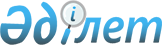 О проведении призыва граждан на срочную воинскую службу весной и осенью 2011 года
					
			Утративший силу
			
			
		
					Постановление акимата города Риддера Восточно-Казахстанской области от 30 марта 2011 года N 738. Зарегистрировано управлением юстиции города Риддера Департамента юстиции Восточно-Казахстанской области 10 мая 2011 года за N 5-4-147. Утратило силу - постановлением акимата города Риддера от 30 марта 2012 года N 189

      Сноска. Утратило силу - постановлением акимата города Риддера от 30.03.2012 N 189 (вводится в действие по истечении десяти календарных дней после дня его первого официального опубликования).      Примечание РЦПИ.

      В тексте сохранена авторская орфография и пунктуация.      В соответствии с пунктом 3 статьи 19 Закона Республики Казахстан от 8 июля 2005 года № 74 «О воинской обязанности и воинской службе», подпунктом 8) пункта 1 статьи 31 Закона Республики Казахстан от 23 января 2001 года № 148 «О местном государственном управлении и самоуправлении в Республике Казахстан», Указом Президента Республики Казахстан от 3 марта 2011 года № 1163 «Об увольнении в запас военнослужащих срочной воинской службы, выслуживших установленный срок воинской службы, и очередном призыве граждан Республики Казахстан на срочную воинскую службу в апреле-июне и октябре-декабре 2011 года» и постановлением Правительства Республики Казахстан от 11 марта 2011 года № 250 «О реализации Указа Президента Республики Казахстан от 3 марта 2011 года № 1163 «Об увольнении в запас военнослужащих срочной воинской службы, выслуживших установленный срок воинской службы, и очередном призыве граждан Республики Казахстан на срочную воинскую службу в апреле-июне и октябре-декабре 2011 года», в целях обеспечения своевременного и качественного призыва граждан на срочную воинскую службу весной и осенью 2011 года,  акимат города Риддера ПОСТАНОВЛЯЕТ:



      1. Провести очередной призыв на срочную воинскую службу граждан мужского пола в возрасте от восемнадцати до двадцати семи лет, не имеющих права на отсрочку или освобождение от призыва, а также граждан, отчисленных из учебных заведений, не достигших двадцати семи лет и не выслуживших установленные сроки воинской службы по призыву.



      2. Образовать призывную комиссию (приложение 1).



      3. Утвердить график проведения призыва на срочную воинскую службу граждан, указанных в пункте 1 настоящего постановления (приложение 2, 3).



      4. Рекомендовать начальнику государственного учреждения «Отдел по делам обороны города Риддера» (Олжабаев А.Д., по согласованию):

      1) подготовить к работе призывной пункт;

      2) провести инструктивно-методические занятия с врачами-специалистами и администрацией призывного пункта;

      3) подготовить необходимую документацию к проведению призыва.



      5. Рекомендовать директору коммунального государственного казенного предприятия «Медицинское объединение города Риддера» (Китаппаева Г.С., по согласованию):

      1) выделить отделу по делам обороны города необходимое количество врачей и среднего медицинского персонала для медицинского освидетельствования призывников;

      2) обеспечить своевременное и качественное медицинское обследование, лечение призывников по направлениям призывной комиссии.

      Медицинское освидетельствование граждан провести на призывном пункте отдела по делам обороны города Риддера.



      6. Акиму Пригородного сельского округа (Нурмухамбетов Е.К.) и акиму Ульбинского поселкового округа (Теленчинов К.К) обеспечить явку граждан, подлежащих призыву на призывной пункт.



      7. Рекомендовать руководителям предприятий, организаций и учреждений города, независимо от форм собственности, принять меры по оповещению и своевременному прибытию граждан, подлежащих призыву на призывной пункт отдела по делам обороны города Риддера.



      8. Рекомендовать начальнику государственного учреждения «Отдел внутренних дел города Риддера» (Камзин Р.К., по согласованию) обеспечить:

      1) на период работы призывной комиссии и отправки призывников в воинские части обеспечить поддержание общественного порядка на призывном пункте;

      2) по уведомлению отдела по делам обороны города содействовать в розыске и доставке в отдел обороны граждан, уклоняющихся от призыва на срочную воинскую службу.



      9. Государственному учреждению «Отдел финансов города Риддера» (Зайцева Т.В.) произвести финансирование расходов, связанных с выполнением мероприятий по призыву, в пределах средств, определенных бюджетом города на 2011 год.



      10. Признать утратившим силу постановление акимата города Риддера от 7 мая 2009 года № 1593 «О проведении призыва на срочную воинскую службу граждан 1982-1991 годов рождения весной и осенью 2009 года» (зарегистрировано в Реестре государственной регистрации нормативных правовых актов за № 5-4-113 от 25 мая 2009 года, опубликовано в газете «Вечерка» от 5 июня 2009 года № 23).

      11. Контроль за исполнением настоящего постановления возложить на заместителя акима города Риддера Шушакову К.Г.



      12. Настоящее постановление вводится в действие по истечении десяти календарных дней после дня его первого официального опубликования.      Аким города Риддера                          Д.Ю. Кавригин      Согласовано:      Начальник государственного

      учреждения «Отдел по делам

      обороны города Риддера», майор               А.Д. Олжабаев

                                                   30.03.2011 г.      Начальник государственного

      учреждения «Отдел внутренних

      дел города Риддер», подполковник            Р. К. Камзин

                                                  30.03.2011 г.      Директор коммунального

      государственного казенного

      предприятия «Медицинское

      объединение города Риддер»                  Г. С. Китаппаева

                                                  30.03.2011 г.

Приложение 1 к постановлению

акимата города Риддера

от 30 марта 2011 года № 738 Состав городской призывной комиссии для проведения призыва на

срочную воинскую службу граждан мужского пола весной и осенью

2011 года      Сноска. Приложение 1 в редакции постановления акимата города Риддера от 21.10.2011 № 1189 (вводится в действие через 10 дней после опубликования).

Приложение 2 к постановлению

акимата города Риддера

от 30 марта 2011 года № 738 График проведения призыва граждан,

подлежащих призыву в апреле-июне 2011 года      продолжение таблицы:      Начальник государственного

      учреждения «Отдел по делам

      обороны города Риддер», майор                А.Д. Олжабаев

Приложение 3 к постановлению

акимата города Риддера

от 30 марта 2011 года № 738 График проведения призыва граждан,

подлежащих призыву в октябре-декабре 2011 года      продолжение таблицы:      Начальник государственного

      учреждения «Отдел по делам

      обороны города Риддер», майор               А.Д. Олжабаев
					© 2012. РГП на ПХВ «Институт законодательства и правовой информации Республики Казахстан» Министерства юстиции Республики Казахстан
				Председатель комиссии:Олжабаев Алибек Даутович, начальник государственного учреждения «Отдел по делам обороны города Риддера» (по согласованию)Заместитель председателя комиссии:Соколова Елена Васильевна, заместитель акима города РиддераЧлены комиссии:Жаканбаев Айбек Мамашулы, заместитель начальника государственного учреждения «Отдел внутренних дел города Риддера» (по согласованию)Члены комиссии:Байсбаева Ардагуль Ердосовна, участковый врач-терапевт государственного коммунального казенного предприятия «Медицинское объединение города Риддера» (по согласованию)Секретарь комиссии:Дюсупова Дария Каликановна, медицинская сестра государственного коммунального казенного предприятия «Медицинское объединение города Риддера» (по согласованию)№

п/пГод рожденияВсегоДата, количествоДата, количествоДата, количествоДата, количествоДата, количествоДата, количество№

п/пГод рожденияВсегоАпрельАпрельАпрельАпрельМайМай№

п/пГод рожденияВсего1-811-1518-2225-292-69-13119845010551052198555101010319866061044198775101010105198880101010619898010101010101071990851581991901552091992951520101010101993130101010101010№ п/пГод рожденияВсегоДата, количествоДата, количествоДата, количествоДата, количествоДата, количествоДата, количествоДата, количество№ п/пГод рожденияВсегоМайМайИюньИюньИюньИюньИюнь№ п/пГод рожденияВсего16-2023-2730-36-1013-1720-2427-3011984505552198555101053198660510510104198775101010551988801010101010619898010107199085251025108199190101010515919929510101010199313010101010101010№ п/пГод рожденияВсегоДата, количествоДата, количествоДата, количествоДата, количествоДата, количествоДата, количествоДата, количество№ п/пГод рожденияВсегоОктябрьОктябрьОктябрьОктябрьНоябрьНоябрьНоябрь№ п/пГод рожденияВсего3-710-1417-2124-2831-47-1114-181198420101021985602020203198680419878020205198880206198980202020207199080202020208199110020202091992120202010199310010101010№ п/пГод рожденияВсегоДата, количествоДата, количествоДата, количествоДата, количествоДата, количествоДата, количество№ п/пГод рожденияВсегоНоябрьНоябрьДекабрьДекабрьДекабрьДекабрь№ п/пГод рожденияВсего21-2528-25-912-1619-2326-3011984202198560319868020202020419878020205198880202020619898071990808199110020209199212020202020101993100101010101010